Наукометрический анализ подтверждает, что экспертный отбор на выборах проведен качественно – Алексей Хохлов05.07.2022
Средние библиометрические показатели избранных в 2022 году академиков и членов-корреспондентов РАН – в целом и по отделениям – в большинстве случаев превышают аналогичные показатели для зарегистрированных кандидатов. Это показывает анализ соответствующих данных сайта Elibrary.ru, проведенный Управлением научно-информационной деятельности РАН и взаимодействия с научно-образовательным сообществом.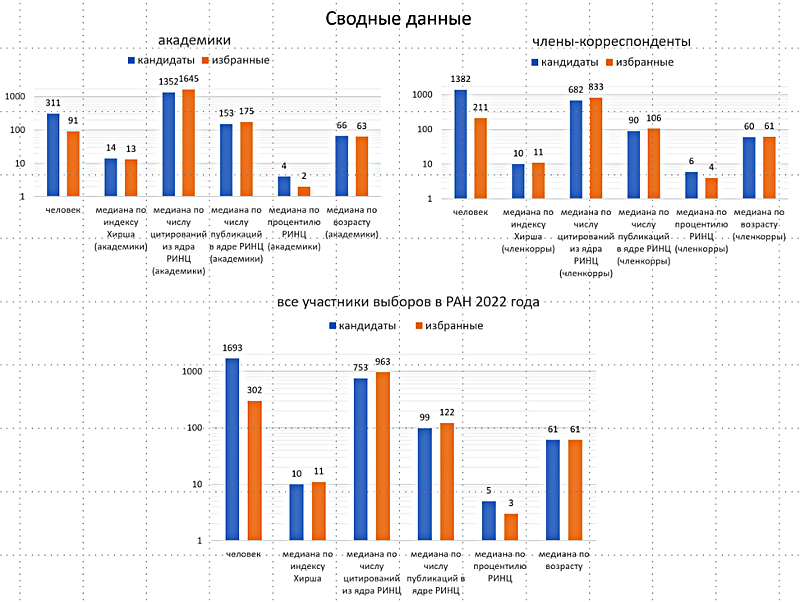 По мнению вице-президента РАН Алексея Хохлова, это говорит о том, что экспертная оценка кандидатов действующими членами РАН в ходе выборов была достаточно объективной. «Мы не гонимся за наукометрией и не делаем выбор только по формальным показателям, это лишь один из параметров, позволяющих осуществить объективную экспертную оценку. Тем не менее, интересно посмотреть два массива и сравнить различные статистические характеристики. По ним, в общем, видно, как прошли выборы – отбор был проведен достаточно качественно и в соответствии с тем, что ожидалось от РАН. Когда речь идет о больших массивах данных, наукометрические подходы позволяют произвести дополнительную верификацию», – прокомментировал инфографику для редакции сайта РАН Алексей Хохлов.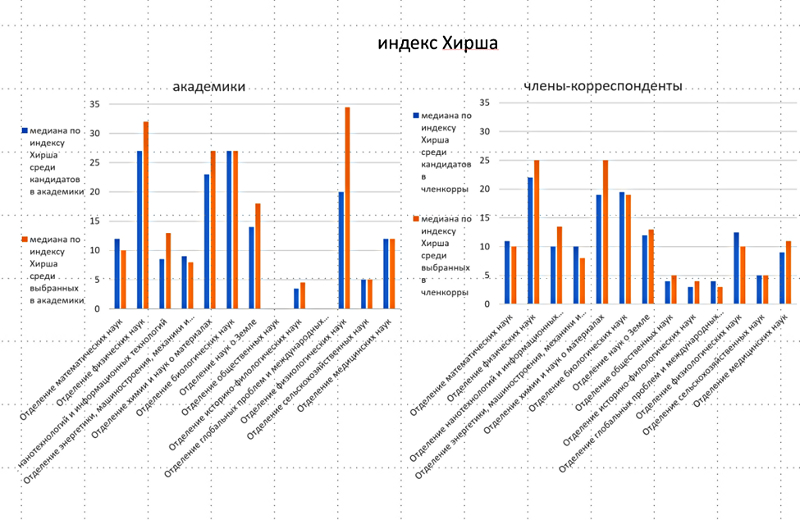 В естественных науках, где наукометрические подходы традиционно хорошо работают, картина, по его словам, получилась «вполне разумной». По Отделению физических наук и Отделению химии и наук о материалах медиана по числу цитирований из ядра РИНЦ (WoS+Scopus+RSCI) на работы избранных новых членов РАН превышает 4 тысячи, а по индексу Хирша больше 25. Немного меньше – у новых членов РАН по отделениям биологических наук, наук о Земле и физиологических наук. Для математики, технических, медицинских, сельскохозяйственных и социогуманитарных наук данные показатели должны применяться с осторожностью, учитывая специфику каждой отрасли науки.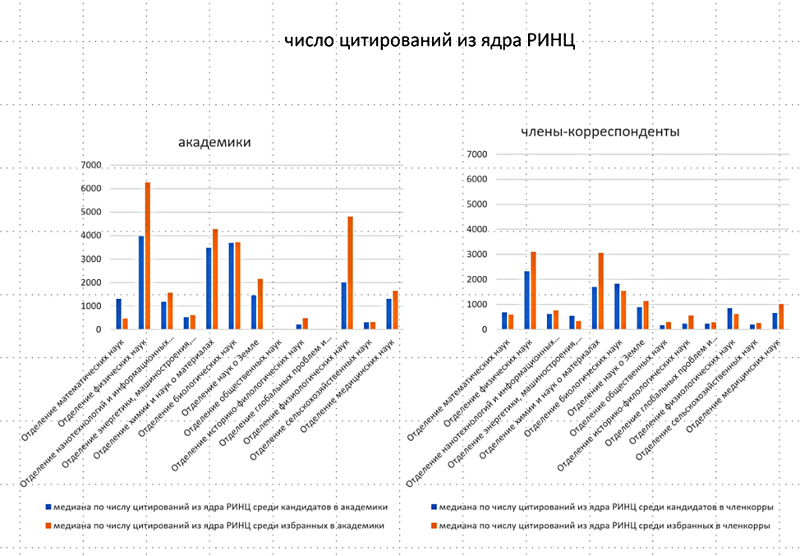 По мнению Алексея Хохлова, которое он ранее изложил в своем Телеграм-канале, более показателен для оценки индивидуального ученого процентиль по ядру РИНЦ. Это ранжирование работающих в какой-либо области науки ученых в порядке убывания числа цитирований на их работы из ядра РИНЦ. Список разбивается на 100 частей, причем группе с наивысшим числом цитирований присваивается процентиль 1, следующей – процентиль 2 и т.д. Учитывая соотношение численности активно работающих отечественных ученых и количества членов РАН (100 тыс. и 2 тысячи человек соответственно), можно грубо оценить, каким должен быть этот показатель для члена Академии.«Наверное, это должен быт 1-ый или 2-ой процентиль, если речь идет чисто о формальных моментах. Но конечно, это опять же нельзя формализовать, это работает для больших групп, а в частных случаях могут быть нюансы», – говорит вице-президент РАН.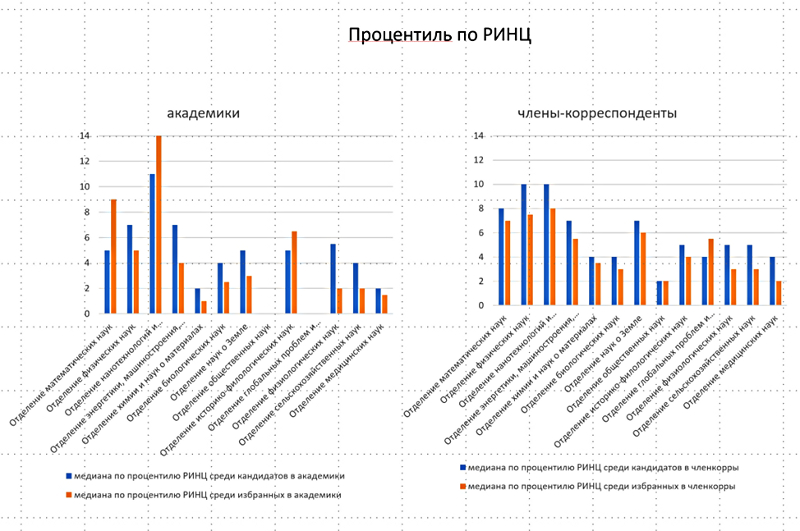 «Медианный процентиль среди всех кандидатов в члены РАН был равен 5, а для избранных в РАН коллег он оказался равен 3, что является хорошим подтверждением качества отбора. Причем для отделений общественных наук и медицинских наук, где обычно говорят, что наукометрия не всегда применима, этот показатель получился равным 2, что, согласно приведенной выше грубой оценке, соответствует уровню «члена РАН со стажем».В отстающих по этому параметру оказалось отделение нанотехнологий и информационных технологий, которое избрало новых членов РАН с медианным процентилем равным 10. В целом же, практически все наукометрические показатели, рассчитанные по массиву избранных членов РАН оказались выше, чем для массива зарегистрированных кандидатов для избрания,» – поясняет Алексей Хохлов.Напомним, что на одно место академика в ходе выборов 2022 года претендовали больше 3-х кандидатов. На члена-корреспондента – более 6 человек. Самый большой конкурс среди академиков был по специальностям «ядерная физика – 12 человек на место, у членов-корреспондентов – вакансия «механика» с конкурсом 23 человека на место.Инфографика: Отдел взаимодействия с научным сообществом УНИД РАН и ВНОСФото: «Научная Россия»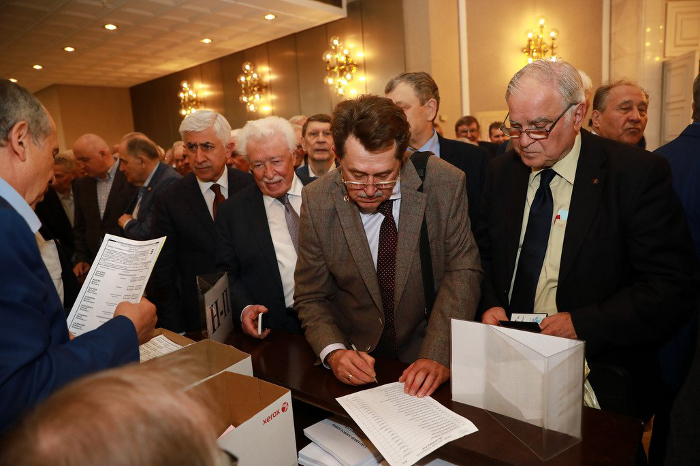 Источник:http://www.ras.ru/news/shownews.aspx?id=993b01fe-d13d-4a0c-9f97-c1aeb25867d6#content